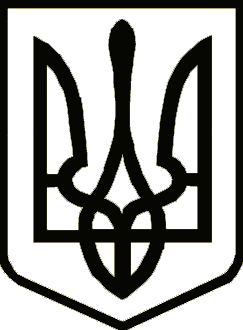 УкраїнаЧЕРНІГІВСЬКА  ОБЛАСНА  ДЕРЖАВНА  АДМІНІСТРАЦІЯУПРАВЛІННЯ ОСВІТИ І НАУКИ вул. Шевченка, .Чернігів, 14013,  тел. (046-22) 3-33-37, факс  (046-2) 67-57-54,  uon_post@cg.gov.ua, код ЄДРПОУ 02147351Місцевим органам управління освітою (за списком)Щодо проведення Всеукраїнського дослідження якості дошкільної освіти Шановні колеги!Інформуємо що, Державною науковою установою «Інститут освітньої аналітики» відповідно до Оперативного плану Міністерства освіти і науки України на 2019 рік, затвердженого наказом Міністерства освіти і науки України від 25.01.2019 № 61 з 09 до 15 квітня 2019 року проводиться Всеукраїнське дослідження якості дошкільної освіти. Від Чернігівської області для участі у Всеукраїнському дослідженні було відібрано 20 закладів дошкільної освіти (додаток). Учасники (респонденти) дослідження:- директори закладів дошкільної освіти;- вихователі старших груп (діти від 5-ти до 6 (7) років) закладів дошкільної освіти  (по 2 вихователі в кожному ЗДО);- батьки  (законні представники) вихованців двох старших груп (від 5-ти до 6 (7) років) закладів дошкільної освіти (по 5 осіб).Інструментарій – онлайн анкети для кожного типу респондентів, створені за допомогою Googl Form. Термін заповнення анкети до 15 квітня 2019 року.Посилання на опитування:Опитування для директорів знаходиться за посиланням:https://bit.ly/2D3v1gWОпитування для вихователів знаходиться за посиланням:https://bit.ly/2IiTgLrОпитування для батьків знаходиться за посиланням:https://bit.ly/2uTaAigЗвертаємо увагу, що всі посилання доступні для перегляду й заповнення на персональному комп’ютері, смартфоні, планшеті з підключенням до мережі Інтернет. Посилання можна надсилати як електронною поштою, так і в Viber, Skype, Messenger та ін.Надана інформація учасниками анкетування є конфіденційною.Просимо організувати роботу щодо проведення зазначеного вище дослідження та надіслати закладам-учасникам три посилання на анкети, а також пам’ятку для директора (додається).Додатки: на 4 арк.З повагоюЗаступник  начальника			       О. СОРОНОВИЧНаталія Кропта 3-13-11 11.04.2019№06-07/1216На №від